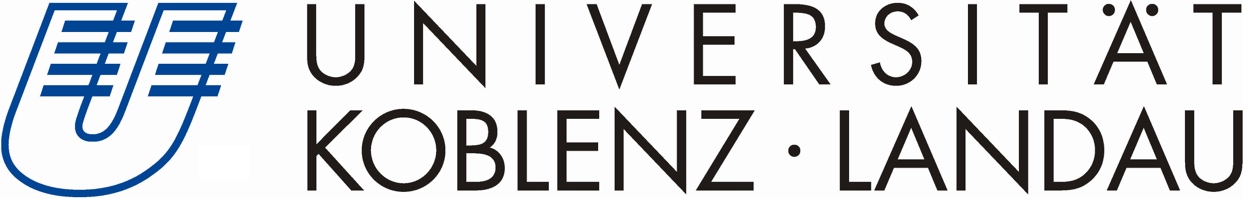 Im Institut für Wissensmedien (IWM) am Campus Koblenz ist im BMBF-Projekt DigiLab4U im Rahmen des Forschungsschwerpunkts „Forschung zur digitalen Hochschullehre – Innovationspotential Digitaler Hochschulbildung“ zum 01.10.2018 die Stelleeiner wissenschaftlichen Mitarbeiterin/eines wissenschaftlichen Mitarbeiters (1,0 EGr. 13 TV-L) - vorbehaltlich der endgültigen Bewilligung durch den Drittmittelgeber - befristet bis zum 31.03.2022 zu besetzen. Die befristete Einstellung erfolgt auf der Grundlage der Regelungen des Gesetzes über befristete Arbeitsverträge in der Wissenschaft (WissZeitVG). Außerhalb des Beschäftigungsverhältnisses wird die Möglichkeit zur wissenschaftlichen Weiterqualifikation (Promotion) geboten.Das IWM ist ein interdisziplinäres Forschungs- und Transferinstitut und die zentrale Supporteinrichtung der Universität für die digitale Lehre. Es verbindet pädagogische und technische Kompetenzen und beschäftigt sich mit Fragen des sozialwissenschaftlich reflektierten Einsatzes digitaler Medien zur Unterstützung von Bildungsprozessen. Das BMBF-geförderte Verbundprojekt OpenDigitalLab4you umfasst fünf Teilprojekte. Die zu besetzende Stelle ist dem Teilprojekt „Entwicklung und Evaluation eines methodisch-didaktischen Gesamtkonzepts für hybride verteilte Lern- und Arbeitsumgebungen“ zugeordnet. Szenarien zur Unterstützung kollaborativen und individuellen Lernens sowie der Unterstützung von Interaktion und Lernen mittels Mixed Reality werden erarbeitet und gemeinsam mit Teilkonzepten der Verbundpartner zu einem Gesamtkonzept integriert und evaluiert.Aufgabenschwerpunkte: Erforschung und Entwicklung von verteilten und kollaborativen Mixed Reality Verfahren (AR-VR, AR-AR und VR-VR)Konzeption von Mixed Reality Szenarien für das Projekt, insbesondere im Hinblick auf Kollaborations- und InteraktionsunterstützungImplementierung zentraler technischer Komponenten des Verbundprojekts, u.a.Entwicklung von Mixed Reality Anwendungen, insbesondere zur KollaborationsunterstützungBereitstellung und Betreuung zentraler Webapplikationen für Lehren und LernenKonfiguration von Standard-Schnittstellen zur Einbindung von Inhalten und Systemen der ProjektpartnerAnpassung der Webapplikationen an Projektbedarfe im Rahmen des Design Based Research AnsatzesTechnische Unterstützung von Projektpartnern und Anwendern im Projekt in verschiedenen TestbedsLeitung der Arbeit der Projektpartner in TeilarbeitspaketenMitwirkung an der formativen und summativen Evaluation im ProjektErarbeitung eigener Konferenzbeiträge und Publikationen; Berichtswesen und DokumentationKoordinierung der Arbeit von studentischen HilfskräftenEinstellungsvoraussetzungen:  Abgeschlossenes wissenschaftliches Hochschulstudium (Master oder vergleichbar) in Computervisualistik oder Informatik. Fundierte Erfahrungen durch eigene Arbeiten in der Entwicklung von AR- oder VR-Systemen, sowie der Konzeption und Entwicklung von AR- oder VR-Anwendungen. Fundierte Kenntnisse in der Programmierung (C++ oder C#). Grundkenntnisse in Webprogrammierung; Aufsetzen, Administration und ggf. Anpassungen von Webapplikationen (z. B. LMS Moodle, Open Badge Factory). Sehr gute kommunikative Fähigkeiten und Freude an der Arbeit in interdisziplinären Teams. Hohe Verantwortungsbereitschaft, Organisationsgeschick und gute Englischkenntnisse.Frauen werden bei Einstellungen bei gleichwertiger Eignung, Befähigung und fachlicher Leistung bevorzugt berücksichtigt, soweit und solange eine Unterrepräsentanz vorliegt. Dies gilt nicht, wenn in der Person eines Bewerbers so schwerwiegende Gründe vorliegen, dass sie auch unter Beachtung des Gebotes zur Gleichstellung der Frauen überwiegen. Schwerbehinderte Bewerberinnen/Bewerber werden bei gleicher Qualifikation bevorzugt eingestellt.Bewerberinnen/Bewerber senden ihre Unterlagen (Lebenslauf mit wissenschaftlichem Werdegang, Zeugnisse etc.) bis zum 14.09.2018 unter Angabe der Kennziffer Ko 22/2018 in einer pdf-Datei bitte ausschließlich per E-Mail an bewerbung-k21@uni-koblenz.de. Im Betreff bitte "Name, Kennziffer" angeben. Fragen richten Sie bitte an Dr. Peter Ferdinand (ferdinand@uni-koblenz.de).Datenschutzrechtliche Vernichtung nach Abschluss des Verfahrens wird zugesichert. Wir versenden keine Eingangsbestätigungen.www.uni-ko-ld.de/karriere